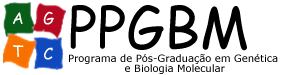 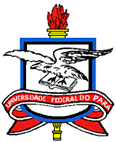 CADASTRO DE TRABALHO DE QUALIFICAÇÃO1. IDENTIFICAÇÃO2. REFERÊNCIA BIBLIOGRÁFICA3. RESUMO4. ORIENTADOR(ES)							IES5. BANCA EXAMINADORA(*)					IES(*) Caso o membro seja externo, este deverá preencher formulário próprio.AUTORMês/Ano de Ingresso do AutorData da Qualificação e HORALocalNívelTítulo do TrabalhoNº de PáginasPalavra-Chave